Пояснительная записка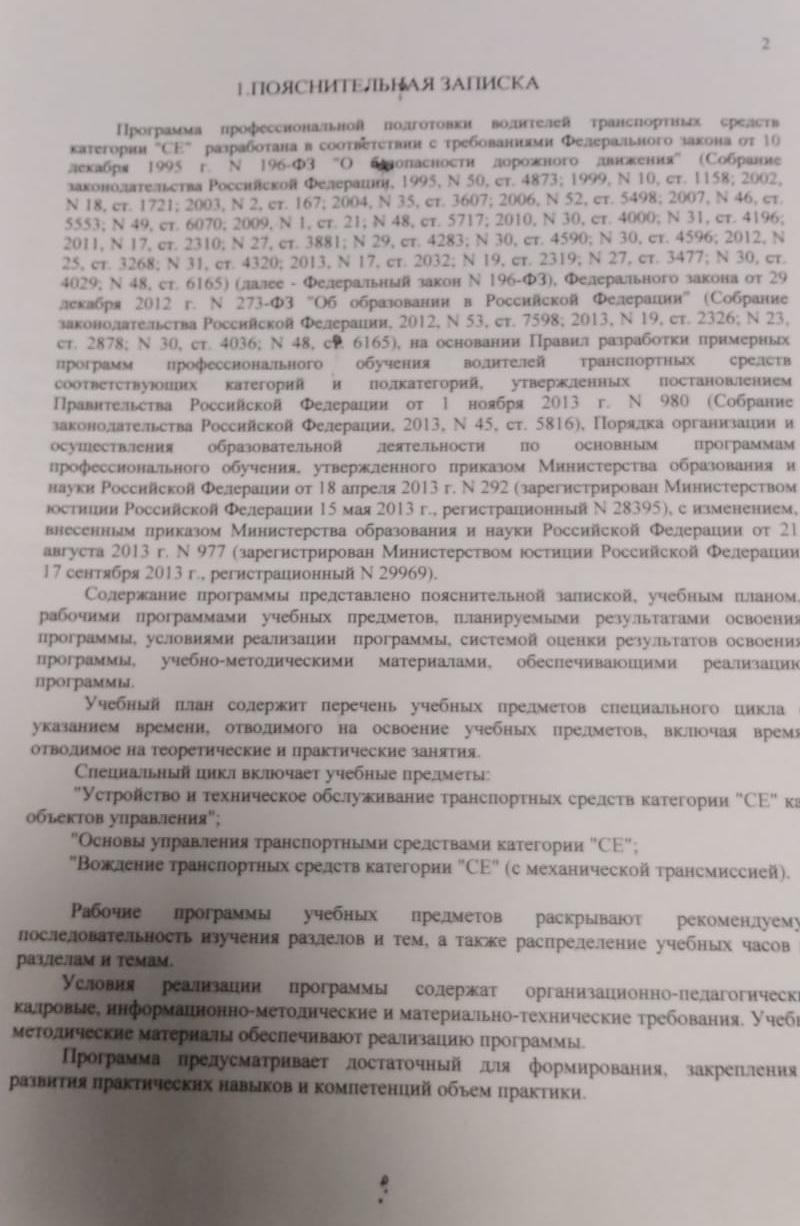 